Stonehaven A.S.C. invites you to their Santa’s Elves Mini Meet  (Under FINA and SASA Rules)Sunday 5th December 2021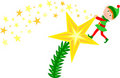 Given the time of year and age groups for this meet, festive fancy dress is positively encouraged! A special prize will be awarded to the best dressed team.Venue	Montrose Sports Centre, Marine Avenue, Montrose, DD10 8TRPool	25 Metres, 6 Lanes, anti-turbulence ropes.Sessions 	Session One: Warm up 0900, Start 1005	Session Two: Warm up 1300, Start 1405Age Groups 	8/9, 10 and 11 years.  Age as at day of meet.Events 	Please see attached sheet for programme of events. All events will be HDW. 	Relay teams are MIXED GENDER (each team must include at least one boy and one girl) with a maximum combined age of 40 years.  Relay team entries will be restricted to a maximum of two teams per club.	Swimmers must only swim in their own age group and must be entered in an individual event in order to be part of a relay team.	Over the top starts will be used where practical; this is a Level 3 meet.  Entry 			EACH SWIMMER MUST ENTER A MINUMUM OF THREE ENTRIES	Email Entries Secretary, Karina for entry file (sascgalasecretary@gmail.com) 	Entries will be allocated to invited clubs on a ‘whole club, first come, first accepted’ basis. Clubs will be accepted as a whole or not at all. However, there may be a number of Reserve Swimmers to replace any Withdrawals received.Please note that this is a club competition and entries from composite teams will not be accepted.Entries open 4 November 2021.	***CLOSING DATE FOR ENTRIES IS 5pm 14th November 2021****OR WHEN EVENT IS FULL IF SOONER***	Late entries will not be accepted.                              A draft programme will be available to Entry Secretaries prior to Meet date.                              All swimmers must have paid their current SASA registration fee.Entry Times 	No consideration times have been set for this meet. Entry times fneed not be accredited, but real or training times should be entered for all swims to allow seeding of heats. NT entries not will be accepted.	Stonehaven ASC reserve the right to restrict the number of heats in any event, and to fill empty lanes with their swimmers.Entry Fee 	£5.00 per individual event	£7.00 per relay team                              Payments can be made by BACS–                              Stonehaven Gala Fund                              Bank of Scotland                              Sort Code 80-09-68                              Account Number 00154633                             Late payment will result in entries being rejected.                             Summary Sheet to be sent to Karina sascgalasecretary@gmail.comAccreditation 	Licence number: MD/L3/01/December21Awards Prize for best festive dressed team!Withdrawals 	Withdrawals should be notified to the recorders desk at least one hour prior to the start of the appropriate session. There are no refunds for entries withdrawn after the draft program has been prepared.Officials 	Clubs are asked to provide a list of officials willing to help on the day.                               All clubs are expected to provide a minimum of 2 official per session, one of which should hold a minimum qualification of Judge 1. Clubs that have 12 swimmers or more should provide a minimum of 3 technical officials per session, at least one of which should hold a minimum qualification of Judge 2. Please complete the enclosed form and return it with entries.Please note: Due to the maximum number of people allowed in the pool building including the pool hall, there will be NO SPECTATORS allowed at the meet.Please note: Due to Covid restrictions, we will not be providing lunch for technical officials this year.Please note		In the event of postponement, cancellation or abandonment of the event, refunds, if any, will be made at the absolute discretion of Stonehaven Amateur Swimming Club. Stonehaven Amateur Swimming Club will have no legal liability to make a refund or to pay any form of consequential or indirect damage such as loss of enjoyment, travel and accommodation costs.Cameras/Video 	Please note that anyone wishing to use photographic equipment, including video cameras, must register on the day by completion of the appropriate application form at the entry desk.The use of mobile phones is only permitted in designated areas, and will not be permitted either on poolside or in the changing areas in order to prevent any misuse of mobiles with integrated digital camera/video equipment. Venue Access and Management All swimmers, poolside helpers and coaches taking part should have a current SASA membership. Registration numbers must be shown on entry files. A Licence has been applied for and accreditation will be applied for to the SASA. Poolside access will be limited to one Coach per 10 swimmers, with a maximum of 3 Coaches at any one time. Hand sanitizer must be used upon arrival and departure from the venue. All attendees Coaches, poolside helpers, STOs etc. must wear a face covering at all times (unless medical or disability exceptions apply). • Sufficient water in a plastic water bottle(s) – there will be no access to refill water bottles during the meet; • Shorts & t-shirt to wear over the swimsuit/swim shorts at all times when not swimming; • Poolside shoes (e.g. crocs/clean trainers/flip flops) – these should be changed into prior to entering the changing village; • Hand sanitiser. The meet organisers and the facility management cannot be held responsible for items lost or damaged during the course of the event. Seating areas will be allocated to each team. Teams are responsible for ensuring that their swimmers recognize the importance of “giving people space”, especially when moving through the seating and marshalling areas. Teams are responsible for clearing their seating area of belongings, litter etc. before leaving at the end of the competition day. Test and Protect	As per the COVID procedures and guidelines in place for the event, we require contact details for everyone that is part of the event.NameContact NumberClubRole at the eventSessions participatingGala Convenor	Emma StoreyE-mail: sascchair1@gmail.comAddress: 39 Bernham Ave, Stonehaven, AB39 2WDEntries Secretary	Karina Nalivaiko	Address: 6 Burnside Gardens, Stonehaven, AB39 2FA	Email: sascgalasecretary@gmail.comEVENTsSession One: 	Warm up 09:00 		Start 10:05Event 101		Boys Open (8 – 11 years)	100 IMEvent 102		Girls 8/9 years		25m ButterflyEvent 103		Boys 8/9 years		25m ButterflyEvent 104		Girls 10 years		50m BackstrokeEvent 105		Boys 10 years		50m BackstrokeEvent 106		Girls 11 years		50m BreaststrokeEvent 107		Boys 11 years		50m BreaststrokeEvent 108		Girls 8/9 years		50m BackstrokeEvent 109		Boys 8/9 years		50m BackstrokeEvent 110		Girls 10 years		50m BreaststrokeEvent 111		Boys 10 years		50m BreaststrokeEvent 112		Girls 11 years		50m FreestyleEvent 113		Boys 11 years		50m FreestyleEvent 114		Mixed 				4 x 50 Medley RelaySession Two: 	Warm up 13:00		Start 14:05Event 201		Girls Open (8 – 11 years)	100 IMEvent 202		Boys 8/9 years		50m BreaststrokeEvent 203		Girls 8/9 years		50m BreaststrokeEvent 204		Boys 10 years		50m FreestyleEvent 205		Girls 10 years		50m FreestyleEvent 206		Boys 11 years		50m ButterflyEvent 207		Girls 11 years		50m ButterflyEvent 208		Boys 8/9 years		50m FreestyleEvent 209		Girls 8/9 years		50m FreestyleEvent 210		Boys 10 years		50m ButterflyEvent 211		Girls 10 years		50m ButterflyEvent 212		Boys 11 years		50m BackstrokeEvent 213		Girls 11 years		50m BackstrokeEvent 214		Mixed 				4 x 50 Freestyle RelayTechnical Officials SheetClub:			................................................................................STO Contact:	................................................................................Telephone:		................................................................................E-mail:		................................................................................Trainee Judge 1, Judge 2 or Judge 2S please enter names below requesting mentoring sessions. These will be at the discretion of the referee and the availability of suitable mentors.PLEASE RETURN THIS FORM WITH YOUR ENTRIESSummary SheetClub:			................................................................................Contact Name:	................................................................................Address: 		................................................................................................................................................................Telephone:		................................................................................E-mail:		................................................................................Closing date for entries is – Sunday 14th November 2021All paperwork and payment to be received within 7 days of closing date.Please enclose: 	Officials SheetSummary SheetPaymentDeclaration: I confirm that all swimmers entered in this competition have paid their current SASA membership fee.I confirm that the notice about the use of photographic equipment has been brought to the attention of all swimmers, parents and coaches who will be attending the gala.Signed 		................................................................................Position in Club 	................................................................................Date 			................................................................................PLEASE RETURN THIS FORM WITH YOUR ENTRIESTo Karina by email: sascgalasecretary@gmail.comNAMEDUTYSESSIONSESSIONSIGNATURES?NAMEDUTY12SIGNATURES?NAMEDUTYSESSIONSESSIONSIGNATURESTO DATE?NAMEDUTY12SIGNATURESTO DATE?Individual Female Entries 		@ £5.00 	£Individual Male Entries 		@ £5.00 	£Relay Team Entries 			@ £7.00 	£						TOTAL 	£